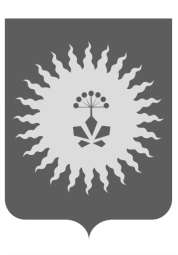 ДУМААНУЧИНСКОГО МУНИЦИПАЛЬНОГО ОКРУГАПРИМОРСКОГО КРАЯР Е Ш Е Н И Е О внесении изменений в Положение о муниципальном контроле в сфере благоустройства на территории Анучинского муниципального округа, утвержденного решением Думы Анучинского муниципального округа от 27.10.2021 № 248-НПА (ред. от 22.02.2023 № 397-НПА)В соответствии с пунктом 25 части 1 статьи 16 Федерального закона от 06.10.2003 № 131-ФЗ «Об общих принципах организации местного самоуправления в Российской Федерации», Федеральным законом от 31.07.2020 № 248-ФЗ «О государственном контроле (надзоре) и муниципальном контроле в Российской Федерации, постановлением Правительства РФ от 10.03.2022 № 336 «Об особенностях организации и осуществления государственного контроля (надзора), муниципального контроля», Уставом Анучинского муниципального района внести в Положение о муниципальном контроле в сфере благоустройства на территории Анучинского муниципального округа, утвержденного решением Думы Анучинского муниципального округа от 27.10.2021 № 248-НПА (ред. от 22.02.2023 № 397-НПА) следующие изменения: 1. пункт 3.19 дополнить абзацем следующего содержания: Выдача предписаний по итогам проведения контрольных (надзорных) мероприятий без взаимодействия с контролируемым лицом не допускается, за исключением следующего случая. Если в ходе проведения выездного обследования в рамках муниципального контроля в сфере благоустройства выявлены нарушения обязательных требований, то составляется акт выездного обследования, который направляется контролируемому лицу, и выдается предписание об устранении выявленных нарушений. Оценка исполнения такого предписания осуществляется только посредством проведения контрольных (надзорных) мероприятий без взаимодействия. 2. Настоящее решение опубликовать в средствах массовой информации.3. Настоящее решение вступает в силу со дня его официального опубликования.Глава Анучинскогомуниципального округа  	                                                   С.А. Понуровскийс. Анучино21 декабря 2023 года№ 512-НПАПОЯСНИТЕЛЬНАЯ ЗАПИСКАк вопросуО внесении изменений в Положение о муниципальном контроле в сфере благоустройства на территории Анучинского муниципального округа, утвержденного решением Думы Анучинского муниципального округа от 27.10.2021 № 248-НПА (ред. от 22.02.2023 № 397-НПА)В соответствии с п. 7(2) постановления Правительства РФ от 10.03.2022 № 336 «Об особенностях организации и осуществления государственного контроля (надзора), муниципального контроля» (в ред. Постановления Правительства РФ от 19.06.2023 N 1001) выдача предписаний по итогам проведения контрольных (надзорных) мероприятий без взаимодействия с контролируемым лицом не допускается, за исключением случая, предусмотренного абзацем вторым настоящего пункта. В случае если в ходе проведения выездного обследования в рамках муниципального контроля в сфере благоустройства выявлены нарушения обязательных требований, то составляется акт выездного обследования, который направляется контролируемому лицу, и выдается предписание об устранении выявленных нарушений. Оценка исполнения такого предписания осуществляется только посредством проведения контрольных (надзорных) мероприятий без взаимодействия. Таким образом, возникла необходимость внести изменения в  Положение о муниципальном контроле в сфере благоустройства на территории Анучинского муниципального округа, утвержденное решением Думы Анучинского муниципального округа от 27.10.2021 № 248-НПА. Прокурор районасоветник юстиции                                                                            А.А. ТимченкоПринято Думой Анучинского муниципального округа 21 декабря 2023 года